Логістика в туризмікурс за виборомдругий (магістерський) рівень вищої освіти2021/2022 н. р.курс 1, семестр ІІПРО КУРСКурс «Логістика в туризмі» полягає у вивченні питань логістичної організації та управління в туризмі, формуванні у студентів системи спеціальних знань щодо принципів і методів логістики в туристичній діяльності.У рамках курсу студенти розглядають  сутність логістики туризму як складової логістики послуг, ознайомлюються з логістикою ресурсної бази туризму, вивчають організацію логістики у сфері туристичного та готельного сервісу.ЗМІСТ КУРСУЛекційна частина курсу включає такі теми:Теоретико-методичні засади логістики в туризмі.Логістика ресурсної бази туризму.Логістика турфірми. Логістика туру.Логістика готельних послуг у туризмі.Транспортна логістика в туризмі.Інформаційна та фінансова логістика в туризмі.Практична частина курсу передбачаєформування навичок:застосовування на практиці принципів, методів та правил логістики в  туризмі;пошуку та аналізу різних джерел інформації, візуалізації результатів дослідження.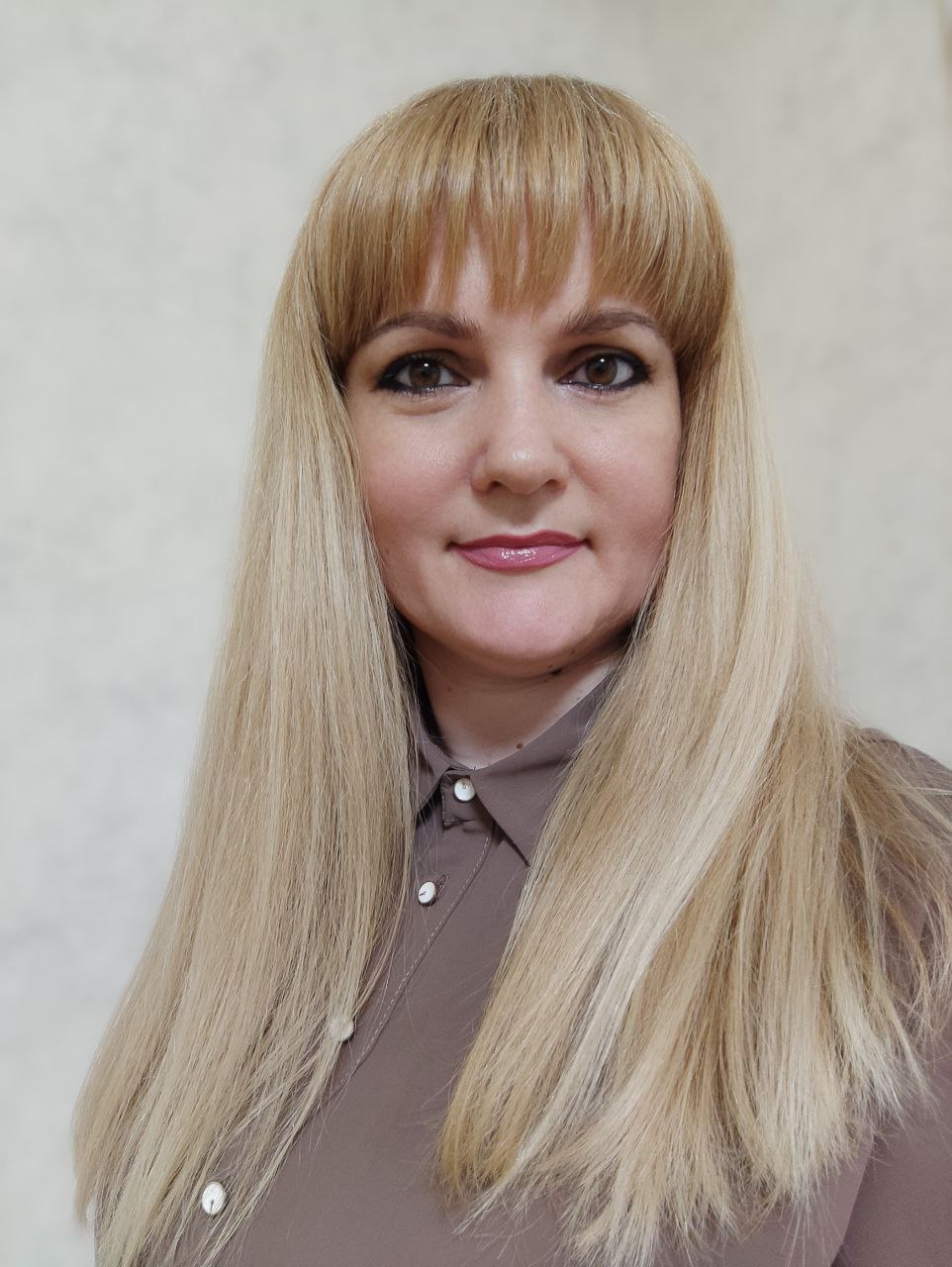 ПРО КУРСКурс «Логістика в туризмі» полягає у вивченні питань логістичної організації та управління в туризмі, формуванні у студентів системи спеціальних знань щодо принципів і методів логістики в туристичній діяльності.У рамках курсу студенти розглядають  сутність логістики туризму як складової логістики послуг, ознайомлюються з логістикою ресурсної бази туризму, вивчають організацію логістики у сфері туристичного та готельного сервісу.ЗМІСТ КУРСУЛекційна частина курсу включає такі теми:Теоретико-методичні засади логістики в туризмі.Логістика ресурсної бази туризму.Логістика турфірми. Логістика туру.Логістика готельних послуг у туризмі.Транспортна логістика в туризмі.Інформаційна та фінансова логістика в туризмі.Практична частина курсу передбачаєформування навичок:застосовування на практиці принципів, методів та правил логістики в  туризмі;пошуку та аналізу різних джерел інформації, візуалізації результатів дослідження.ВИКЛАДАЧКУЧЕРЯВАГАННА ОЛЕКСАНДРІВНА  канд. географ. наук, доцент,доцент кафедри психології і туризмуhanna.kucheriava@knlu.edu.ua ЗАГАЛЬНА ТРИВАЛІСТЬ КУРСУ:3 кредити ЄКТС/90 годинаудиторні – 28 годинсамостійна робота – 62 годин МОВА ВИКЛАДАННЯукраїнськаПОПЕРЕДНІ УМОВИ ДЛЯ ВИВЧЕННЯ ДИСЦИПЛІНИ:курс адаптований для студентів, що навчаються за різними ОП  ФОРМА ПІДСУМКОВОГО КОНТРОЛЮ: залікПРО КУРСКурс «Логістика в туризмі» полягає у вивченні питань логістичної організації та управління в туризмі, формуванні у студентів системи спеціальних знань щодо принципів і методів логістики в туристичній діяльності.У рамках курсу студенти розглядають  сутність логістики туризму як складової логістики послуг, ознайомлюються з логістикою ресурсної бази туризму, вивчають організацію логістики у сфері туристичного та готельного сервісу.ЗМІСТ КУРСУЛекційна частина курсу включає такі теми:Теоретико-методичні засади логістики в туризмі.Логістика ресурсної бази туризму.Логістика турфірми. Логістика туру.Логістика готельних послуг у туризмі.Транспортна логістика в туризмі.Інформаційна та фінансова логістика в туризмі.Практична частина курсу передбачаєформування навичок:застосовування на практиці принципів, методів та правил логістики в  туризмі;пошуку та аналізу різних джерел інформації, візуалізації результатів дослідження.